П Р И К А З № 31-ПЗЗ«12» января 2024 года                                                                        г. МайкопО подготовке проекта внесения изменений в правила землепользования и застройки муниципального образования «Дондуковское сельское поселение» Гиагинского района Республики АдыгеяВ соответствии со статьями 31, 33 Градостроительного кодекса Российской Федерации, Законом Республики Адыгея от 24 июля 2009 г. № 280 «О градостроительной деятельности», статьей 2 Закона Республики Адыгея от 4 августа 2021 г. № 490 «О перераспределении отдельных полномочий в области градостроительной деятельности между органами местного самоуправления и органами государственной власти Республики Адыгея»:ПРИКАЗЫВАЮ:1. Принять решение о подготовке проекта внесения изменений в правила землепользования и застройки муниципального образования «Дондуковское сельское поселение» Гиагинского района Республики Адыгея, утвержденные Решением Совета народных депутатов муниципального образования «Дондуковское сельское поселение» Гиагинского района Республики Адыгея от 01.03.2018 № 82 (далее – правила землепользования и застройки). 2. Создать Комиссию по подготовке проекта по внесению изменений правила землепользования и застройки муниципального образования «Дондуковское сельское поселение» Гиагинского района Республики Адыгея (далее – Комиссия).3. Утвердить состав Комиссии согласно приложению № 1.4. Утвердить Порядок деятельности Комиссии согласно приложению № 2.5. Утвердить порядок и сроки проведения работ по подготовке проекта по внесению изменений в правила землепользования и застройки муниципального образования «Дондуковское сельское поселение» Гиагинского района Республики Адыгея согласно приложению № 3. 6. Утвердить порядок направления в Комиссию предложений заинтересованных лиц по подготовке проекта внесения изменений в правила землепользования и застройки муниципального образования «Дондуковское сельское поселение» Гиагинского района Республики Адыгея согласно приложению № 4.7. Заинтересованные лица могут направить свои предложения в Комиссию по 29.02.2024г. 8.  Комиссии в срок до 22.03.2024г. рассмотреть поступившие предложения заинтересованных лиц.9. Копию настоящего приказа направить Главе муниципального образования «Гиагинского район» для опубликования в соответствии с частью 7 статьи 31 Градостроительного кодекса Российской Федерации сообщения о принятии настоящего решения о подготовке проекта внесения изменений в правила землепользования и застройки в порядке, установленном для официального опубликования муниципальных правовых актов, иной официальной информации и размещения на официальном сайте муниципального образования в сети «Интернет» в срок  не позднее чем по истечении десяти дней с даты принятия настоящего приказа. 11. Опубликовать настоящий приказ на официальном Интернет-сайте исполнительных органов государственной власти Республики Адыгея (http://adygheya.ru).12. Настоящий приказ вступает в силу со дня его официального опубликования.Председатель Комитета                                                                         А.Н. ЗезараховПриложение № 1к приказу Комитета Республики Адыгея по архитектуре и градостроительству от 12.01.2024 № 31-ПЗЗСоставКомиссии подготовке проекта по внесению изменений в правила землепользования и застройки муниципального образования «Дондуковское сельское поселение» Гиагинского района Республики АдыгеяПриложение № 2к приказу Комитета Республики Адыгея по архитектуре и градостроительству от 12.12.2022 № 19-ПЗЗПорядок деятельности Комиссии подготовке проектов по внесению изменений в правила землепользования и застройки муниципального образования «Дондуковское сельское поселение» Гиагинского района Республики АдыгеяI. Общие положения1.1. Комиссия по подготовке проектов по внесению изменений в правила землепользования и застройки муниципального образования «Дондуковское сельское поселение» Гиагинского района Республики Адыгея (далее - Комиссия) создается на период подготовки изменений в правила землепользования и застройки муниципального образования «Дондуковское сельское поселение» Гиагинского района Республики Адыгея, в целях приведения правил землепользования и застройки муниципального образования «Дондуковское сельское поселение» Гиагинского района Республики Адыгея в соответствие с положениями законодательства в области регулирования градостроительной деятельности.1.2. В своей деятельности Комиссия руководствуется законодательством Российской Федерации, законодательством Республики Адыгея, нормативными правовыми актами Комитета Республики Адыгея по архитектуре и градостроительству.II. Задачи и функции комиссии2.1. Комиссия создается в целях обеспечения общего руководства, анализа, проверки и оценки материалов внесения изменений в правила землепользования и застройки муниципального образования «Дондуковское сельское поселение» Гиагинского района Республики Адыгея.2.2. Для выполнения возложенных задач Комиссия имеет право:1) рассматривать предложения граждан и юридических лиц в связи с разработкой изменений в правила землепользования и застройки муниципального образования «Дондуковское сельское поселение» Гиагинского района Республики Адыгея;2) обеспечивать гласность при подготовке решений по внесению изменений в правила землепользования и застройки муниципального образования «Дондуковское сельское поселение» Гиагинского района Республики Адыгея, в том числе путем предоставления всем заинтересованным лицам возможности высказывания по обсуждаемым вопросам;3) принимать рекомендации по вопросам внесения изменений в правила землепользования и застройки муниципального образования «Дондуковское сельское поселение» Гиагинского района Республики Адыгея;4) запрашивать у государственных, муниципальных, специализированных организаций и учреждений предоставления в установленный срок официальных заключений и иных материалов, относящихся к рассматриваемым на заседаниях вопросам;5) привлекать независимых экспертов к работе по подготовке соответствующих рекомендаций;6) публиковать материалы о своей деятельности;7) осуществлять иные права, связанные с корректировкой и внесением изменений в правила землепользования и застройки муниципального образования «Дондуковское сельское поселение» Гиагинского района Республики Адыгея.2.3. Комиссия принимает решения по вопросам:1) обнародования вносимых в правила землепользования и застройки муниципального образования «Дондуковское сельское поселение» Гиагинского района Республики Адыгея изменений;2) составления протоколов и вынесения рекомендаций;3) представления вносимых изменений в правила землепользования и застройки муниципального образования «Дондуковское сельское поселение» Гиагинского района Республики Адыгея с приложением протоколов общественных обсуждений и заключения по результатам общественных обсуждений;4) по иным вопросам, возникающим в процессе корректировки и внесения изменений в правила землепользования и застройки муниципального образования «Дондуковское сельское поселение» Гиагинского района Республики Адыгея.III. Состав и порядок работы Комиссии3.1. Деятельностью Комиссии руководит председатель, а в его отсутствие обязанности председателя исполняет заместитель. Секретарь организует работу Комиссии, осуществляет общий контроль за реализацией принятых Комиссией решений.3.2. Комиссия самостоятельно определяет порядок своей работы путем составления плана работы Комиссии. Заседания Комиссии проводятся председателем или его заместителем по мере необходимости. Время, место и повестка очередного заседания определяются председателем или его заместителем. Члены Комиссии уведомляются о месте, дате и времени проведения заседания Комиссии телефонограммой не позднее, чем за один день до назначенной даты. Заседание Комиссии является правомочным при участии в нем не менее половины членов Комиссии от общего числа.3.3. Члены Комиссии участвуют в заседаниях Комиссии лично, без права передоверия. В случае отсутствия члена Комиссии на заседании он имеет право представлять свое мнение по рассматриваемым вопросам в письменной форме за своей подписью.3.4. Комиссия принимает решение по рассматриваемому вопросу путем открытого голосования. Решение Комиссии принимается простым большинством голосов от числа членов Комиссии, участвующих в заседании. В случае равенства голосов решающим является голос председательствующего на заседании Комиссии.3.5. Решения, принятые Комиссией в пределах ее компетенции, являются обязательными для всех участников внесения изменений в правила землепользования и застройки муниципального образования «Дондуковское сельское поселение» Гиагинского района Республики Адыгея.3.6. Комиссия информирует председателя Комитета Республики Адыгея по архитектуре и градостроительству о ходе выполнения работ по внесению изменений в правила землепользования и застройки муниципального образования «Дондуковское сельское поселение» Гиагинского района Республики Адыгея.Приложение № 3к приказу Комитета Республики Адыгея по архитектуре и градостроительству от 12.01.2024 № 31-ПЗЗПорядок и сроки проведения работ по подготовке проектов по внесению изменений в правила землепользования и застройки муниципального образования «Дондуковское сельское поселение» Гиагинского района Республики Адыгея Республики Адыгея:Приложение № 4к приказу Комитета Республики Адыгея по архитектуре и градостроительству от 12.01.2024 № 31-ПЗЗПорядок направления в Комиссию по подготовке проекта по внесению изменений в правила землепользования и застройки муниципального образования «Дондуковское сельское поселение» Гиагинского района Республики Адыгея предложений заинтересованных лиц по подготовке проекта внесения изменений в правила землепользования и застройки муниципального образования «Дондуковское сельское поселение» Гиагинского района Республики Адыгея1. Настоящий порядок разработан в соответствии со статьями 31, 33 Градостроительного кодекса Российской Федерации и устанавливает порядок учета предложений заинтересованных лиц по проекту внесения изменений в правила землепользования и застройки муниципального образования «Дондуковское сельское поселение» Гиагинского района Республики Адыгея (далее - проект), и участия граждан в его обсуждении.2. Предложения по проекту направляются заинтересованными лицами в Комиссию по внесению изменений в правила землепользования и застройки муниципального образования «Дондуковское сельское поселение» Гиагинского района Республики Адыгея Республики Адыгея (далее - Комиссия) по форме согласно приложениям № 1 и 2 к настоящему Порядку.3. Комиссия принимает предложения по проекту по 29.02.2024 г. по адресу: город Майкоп, ул. Краснооктябрьская, 12, либо на адрес электронной почты comraarch@mail.ru посредством скан копии подписанного предложения и прилагаемых к нему материалов (при наличии).4. Предложения по проекту вносятся от имени юридического, физического лица или индивидуального предпринимателя с указанием почтового адреса и контактного телефона.5. Предложения могут содержать материалы на бумажных и электронных носителях. Направленные материалы возврату не подлежат.6. Предложения, поступившие в Комиссию после завершения работы по подготовке проекта, неподписанные предложения, а также предложения, не имеющие отношения к подготовке проекта или не оформленные надлежащим образом согласно приложениям № 1 и 2 к настоящему Порядку, Комиссией не рассматриваются.Приложение № 1 к Порядку направления в Комиссию по подготовке проекта по внесению изменений в правила землепользования и застройки муниципального образования «Дондуковское сельское поселение» Гиагинского района Республики Адыгея предложений заинтересованных лиц по подготовке проекта внесения изменений в правила землепользования и застройки муниципального образования «Дондуковское сельское поселение» Гиагинского района Республики АдыгеяФорма заявления о внесении изменений в карту градостроительного зонирования правил землепользования и застройки муниципального образования «Дондуковское сельское поселение» Гиагинского района Республики Адыгея Председателю Комиссии по внесениюизменений в правила землепользования и застройки муниципального образования «Дондуковское сельское поселение» Гиагинскогорайона Республики Адыгея        ____________________________________                                                                                 (Ф.И.О. заявителя)Адрес______________________________Тел:________________________________Прошу рассмотреть на заседании по подготовке проекта по внесению изменений в правила землепользования и застройки муниципального образования «Дондуковское сельское поселение» Гиагинского района Республики Адыгея возможность внесения изменений в карту градостроительного зонирования правил землепользования и застройки муниципального образования «Дондуковское сельское поселение» Гиагинского района Республики Адыгея, в части изменения территориальной зоны земельного участка площадью кв.м, расположенного по адресу:                          ___________ _________________________________________, с территориальной зоны _______________________________________________________________________на территориальную зону __________________________________________, с целью размещения ____________________________________________________________Приложения: 1. Копия документа, удостоверяющего личность заявителя (заявителей), являющегося физическим лицом, индивидуальным предпринимателем, либо личность представителя физического, юридического лица или индивидуального предпринимателя.2. Выписка из Единого государственного реестра юридических лиц. 3. Копия свидетельства о государственной регистрации физического лица в качестве индивидуального предпринимателя (для индивидуальных предпринимателей).4. Копия документа, удостоверяющего права (полномочия) представителя физического, юридического лица или индивидуального предпринимателя, если с заявлением обращается представитель заявителя (заявителей).5. Копия правоустанавливающего документа на право пользования земельным участком (решения (постановления, распоряжения) исполнительного органа местного самоуправления).6. Копия правоудостоверяющего документа на право пользования земельным участком (договор аренды земельного участка или договор безвозмездного срочного пользования земельным участком, или свидетельства на право собственности земельного участка, или постоянного (бессрочного) пользования землёй).7. Копии документов, подтверждающих право собственности, хозяйственного ведения, оперативного управления на здание, строение, сооружение (при наличии строений на земельном участке) и письменное согласие органа, осуществляющего полномочия собственника в отношении имущества, находящегося в хозяйственном ведении или оперативном управлении.«____» __________20_____ Подпись________________Приложение № 2к Порядку направления в Комиссию по подготовке проекта по внесению изменений в правила землепользования и застройки муниципального образования «Дондуковское сельское поселение» Гиагинского района Республики Адыгея предложений заинтересованных лиц по подготовке проекта внесения изменений в правила землепользования и застройки муниципального образования «Дондуковское сельское поселение» Гиагинского района Республики АдыгеяФорма заявления о внесении изменений в текстовую часть правил землепользования и застройки муниципального образования «Дондуковское сельское поселение» Гиагинского района Республики АдыгеяПредседателю Комиссии по подготовке проекта по внесению изменений в правила землепользования и застройки муниципального образования «Дондуковское сельское поселение» Гиагинскогорайона Республики Адыгея___________________________________                                 (Ф.И.О. заявителя)Адрес______________________________Тел:________________________________Прошу рассмотреть на заседании Комиссии по подготовке проекта по внесению изменений в правила землепользования и застройки муниципального образования «Дондуковское сельское поселение» Гиагинского района Республики Адыгея возможность внесения изменений в текстовую часть правил землепользования и застройки муниципального образования «Дондуковское сельское поселение» Гиагинского района Республики Адыгея, предусмотрев ____________________________________________________________________________________________________________________________________________Приложения: 1. Копия документа, удостоверяющего личность заявителя (заявителей), являющегося физическим лицом, индивидуальным предпринимателем, либо личность представителя физического, юридического лица или индивидуального предпринимателя.2. Выписка из Единого государственного реестра юридических лиц. 3. Копия свидетельства о государственной регистрации физического лица в качестве индивидуального предпринимателя (для индивидуальных предпринимателей).4. Копия документа, удостоверяющего права (полномочия) представителя физического, юридического лица или индивидуального предпринимателя, если с заявлением обращается представитель заявителя (заявителей).5. Копия правоустанавливающего документа на право пользования земельным участком (решения (постановления, распоряжения) исполнительного органа местного самоуправления).6. Копия правоудостоверяющего документа на право пользования земельным участком (договор аренды земельного участка или договор безвозмездного срочного пользования земельным участком, или свидетельства на право собственности земельного участка, или постоянного (бессрочного) пользования землёй).7. Копии документов, подтверждающих право собственности, хозяйственного ведения, оперативного управления на здание, строение, сооружение (при наличии строений на земельном участке) и письменное согласие органа, осуществляющего полномочия собственника в отношении имущества, находящегося в хозяйственном ведении или оперативном управлении.«____» ___________20______ Подпись__________________КОМИТЕТ РЕСПУБЛИКИ АДЫГЕЯ ПО АРХИТЕКТУРЕИ ГРАДОСТРОИТЕЛЬСТВУ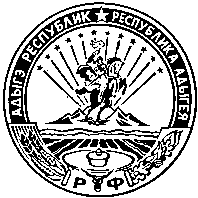 АДЫГЭ РЕСПУБЛИКЭМ АРХИТЕКТУРЭМРЭ КЪЭЛЭГЪЭПСЫНЫМРЭКIЭИ КОМИТЕТКраснооктябрьская ул., д. 12,г. Майкоп, 385000Краснооктябрьская ул., д. 12,г. Майкоп, 385000Краснооктябрьскэм ур., 12,къ. Мыекъуапэ, 385000Краснооктябрьскэм ур., 12,къ. Мыекъуапэ, 385000тел./факс (8772) 52-47-12тел./факс (8772) 52-47-12е–mail: comraarch@mail.ruе–mail: comraarch@mail.ruЗуев Сергей АнатольевичЗаместитель председателя Комитета Республики Адыгея по архитектуре и градостроительствупредседатель КомиссииСеливанова Мария Муратовна Начальник нормативно-правового отдела Комитета Республики Адыгея по архитектуре и градостроительствузаместитель председателя комиссииЧлены КомиссииЧлены КомиссииЧлены КомиссииЯнченко Наталья Николаевна Начальник отдела архитектурного и градостроительного развития Комитета Республики Адыгея по архитектуре и градостроительствусекретарь КомиссииГрадкова Марина Александровназаместитель председателя Комитета Республики Адыгея по архитектуре и градостроительствучлен КомиссииФедчикова Наталья ВладимировнаВедущий консультант отдела архитектурного и градостроительного развития Комитета Республики Адыгея по архитектуре и градостроительствучлен КомиссииШопина Ирина АлексеевнаНачальник отдела контроля за соблюдением органами местного самоуправления законодательства о градостроительной деятельности Комитета Республики Адыгея по архитектуре и градостроительствучлен КомиссииСуббота Валерий ЮрьевичНачальник информационно-аналитического отдела Комитета Республики Адыгея по архитектуре и градостроительствучлен КомиссииНоркин Эдуард АнатольевичЗаместитель главы администрации МО «Гиагинский район» по сельскому хозяйству, имущественно-земельным и архитектурно-градостроительным вопросам, руководитель отдела архитектуры и градостроительствачлен КомиссииКазначевская Ольга СергеевнаЗаместитель Председателя Комитета Республики Адыгея по имущественным отношениямчлен Комиссии№ п/пМероприятия по проведению работСроки исполненияОтветственный1.Комиссии по подготовке проектов по внесению изменений в правила землепользования и застройки муниципального образования «Дондуковское сельское поселение» Гиагинского района Республики Адыгея:Принимать предложения заинтересованных лиц по подготовке проекта по внесению изменений в правила землепользования и застройки муниципального образования «Дондуковское сельское поселение» Гиагинского района Республики АдыгеяРассмотреть на заседании комиссии предложения заинтересованных лиц и принять по ним решения 12.01.2024г. по 29.02.2024 г.(48 календарных дней)Срок рассмотрения предложений физических, юридических лиц и индивидуальных предпринимателей – до 22.03.2024г. Янченко Н.Н.Зуев С.А.2.Комитету Республики Адыгея по архитектуре и градостроительству обеспечить подготовку всех материалов для проведения общественных обсуждений по проекту внесения изменений в правила землепользования и застройки муниципального образования «Дондуковское сельское поселение» Гиагинского района Республики Адыгеядо 19.04.2024г.Зезарахов А.Н.3Отделу архитектуры и градостроительства администрации муниципального образования «Гиагинский район» Республики Адыгея обеспечить подготовку проекта постановления Администрации муниципального образования «Гиагинский район» о проведении общественных обсуждений по проекту внесения изменений в правила землепользования и застройки муниципального образования «Дондуковского сельское поселение» Гиагинского района Республики Адыгеядо 26.04.2024г.Норкин Э.А.